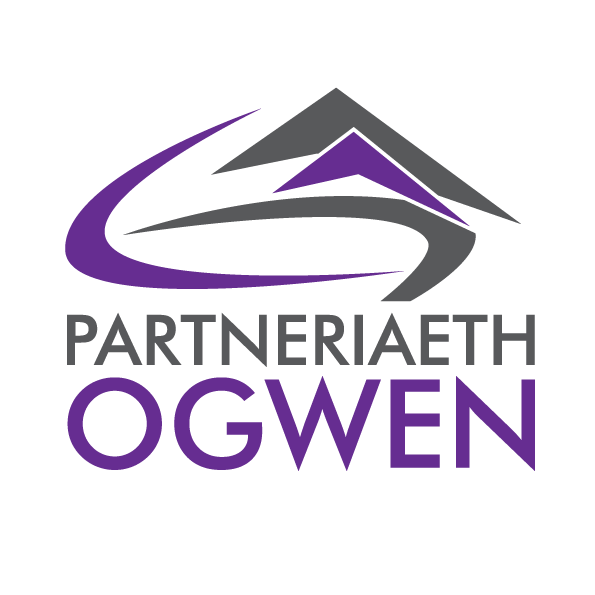 FFURFLEN GAIS Mae’r ffurflen gais hon wedi’i dylunio i’w llenwi ar gyfrifiadur a’i hanfon dros e-bost. Teipiwch yn y blychau gan ddefnyddio’r botwm ‘tab’ i symud o un blwch i’r llall.Dylech ei hanfon i:  donna@ogwen.org erbyn y dyddiad cau. Os nad ydych eisiau llenwi’r ffurflen yn electronig, gallwch ei hargraffu a'i hanfon drwy'r post i:Meleri Davies, Prif Swyddog, Partneriaeth Ogwen, 26 Stryd Fawr, Bangor, Gwynedd, LL57 3AESut y cawsoch chi wybod am y swydd hon?TEITL Y SWYDD:	1.  MANYLION PERSONOLCyfenw:  		Enw (au) cyntaf:  Cyfeiriad:  Cod Post:  				E-bost:  Rhif ffôn adref:     			Rhif ffôn symudol:  Ysgol Uwchradd / Coleg a fynychwydCyfeiriadTGAU neu gymhwyster cyfatebolGraddSafon Uwch (Lefel A) neu gymhwyster cyfatebolGraddColeg/PrifysgolGradd neu gymhwyster cyfatebol (rhestrwch os yw’n berthnasol y modiwlau/pynciau a astudiwyd)Dosbarth eich graddUnrhyw gymhwyster arall, gan gynnwys cymwysterau proffesiynol:Gallu cyfrifiadurol: Nodwch fanylion y feddalwedd yr ydych yn gyfarwydd â’u defnyddio, gan nodi lefel eich galluGallu ieithyddol: Nodwch pa ieithoedd yr ydych yn eu siarad, gan nodi lefel eich hyfedreddSgiliau ychwanegol: Nodwch unrhyw sgiliau eraill yr ydych yn meddu arnynt sy’n berthnasol i’r swydd hon3.  PROFIAD GWAITHManylion eich Cyflogwr Presennol / DiweddarafEnw a chyfeiriad:  Teitl eich swydd:  Natur y swydd a’ch cyfrifoldebau (yn fras): Dyddiad dechrau:  	 Cyflog presennol:  Nodwch y cyfnod rhybudd y mae’n ofynnol i chi ei roi i’ch cyflogwr presennol:  Dyddiad gorffen, a rheswm dros adael (os yw’n berthnasol):  Manylion Cyflogwyr BlaenorolEnw’r cyflogwr:  Disgrifiwch natur y swydd a’ch cyfrifoldebau:  Dyddiad dechrau:   Dyddiad gorffen:   Cyflog:  Enw’r cyflogwr:  Disgrifiwch natur y swydd a’ch cyfrifoldebau:  Dyddiad dechrau:    Dyddiad gorffen:   Cyflog:  Enw’r cyflogwr:  Disgrifiwch natur y swydd a’ch cyfrifoldebau:  Dyddiad dechrau:    Dyddiad gorffen:    Cyflog:  4.  GWYBODAETH GEFNOGOLDylech dalu sylw arbennig i’r adran hon.  Dyma’r rhan bwysicaf o’ch cais, gan mai dyma lle y byddwch chi’n dangos beth sy’n eich gwneud yn addas ar gyfer y swydd hon.  Gan gyfeirio at y nodweddion hanfodol a dymunol yn y fanyleb person a chynnwys y swydd ddisgrifiad, dylech nodi unrhyw sgiliau, profiad a gwybodaeth sydd gennych sy’n dangos eich bod yn addas ar gyfer y swydd.  Dylech fod yn benodol, a dylech osgoi gosodiadau cyffredinol, gan nodi unrhyw dystiolaeth berthnasol sy’n dangos eich bod yn meddu ar sgil/profiad/gwybodaeth. (hyd at 500 o eiriau)Nodwch eich rhesymau dros wneud y cais hwn, ac unrhyw wybodaeth berthnasol arall, a allai gynorthwyo’ch cais (hyd at 300 o eiriau): 5.  GWYBODAETH GYFFREDINOLA oes trwydded yrru gyfredol gennych?  A ydych wedi eich dyfarnu’n euog o unrhyw drosedd?  Os do, a wnewch chi ddarparu manylion y drosedd?  Rhowch fanylion unrhyw ddyddiadau pan na fyddwch ar gael am gyfweliad dros yr wythnosau nesaf (ond ni allwn warantu ad-drefnu cyfweliadau er hwylustod i chi).Nodwch eich diddordebau:6.  CYSYLLTIAD PERSONOLA ydych yn perthyn i, neu â chysylltiad personol ag unrhyw aelod o staff Partneriaeth Ogwen neu gynghorau cymuned Bethesda, Llandygai neu Lanllechid?Os ydych chi, a wnewch chi roi manylion isod7.  CANOLWYR7.  CANOLWYRNodwch fanylion dau ganolwr, gan gynnwys eich cyflogwr presennol (neu ddiweddaraf).  Ni fyddwn yn cysylltu â’r canolwyr heb eich caniatâd Nodwch fanylion dau ganolwr, gan gynnwys eich cyflogwr presennol (neu ddiweddaraf).  Ni fyddwn yn cysylltu â’r canolwyr heb eich caniatâd Canolwr 1	Enw:		Teitl Swydd:	Cyfeiriad:	Cod Post:	Rhif ffôn:	E-bost:   	Canolwr 2Enw:		Teitl Swydd:	Cyfeiriad:	Cod Post:	Rhif ffôn:	E-bost:   	8.  DATGANIADAUGofynnwn i chi roi croes yn y blychau isod i ddangos eich bod yn cytuno â’r gosodiadau.N.B.  Ni allwn brosesu’ch cais os nad ydych yn cytuno â’r gosodiadau isod, ac yn rhoi croes yn y blychau i nodi hynny.	Cadarnhaf fod yr wybodaeth a gyflwynir yn y ffurflen hon yn gywir hyd eithaf fy ngwybodaeth.  Rwy’n deall, os caf fy mhenodi, gall darganfod fy mod wedi darparu gwybodaeth anghywir yn fwriadol arwain at fy niswyddo.	Cytunaf i Bartneriaeth Ogwen gadw’r wybodaeth a gyflwynir yn y ffurflen hon yn gyfrinachol am 6 mis ar ôl dyddiad y cyfweliad.  Cytunaf i Bartneriaeth Ogwen ddefnyddio’r wybodaeth er mwyn penderfynu fy addasrwydd ar gyfer y swydd, ac ar gyfer prosesu fy nghyflogaeth pe bai fy nghais yn llwyddiannus.